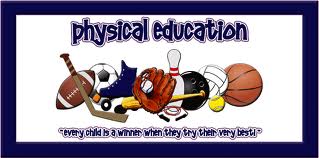 2014-2015 Remi’s Physical Education Expectations6th, 7th and 8th GradePURPOSE:The purpose of this course is to develop competence in: physical fitness, locomotor and non-locomotor skills, participation skills, social behavior, and strategies for physical activities. CLASS RULES:Students are expected to conduct themselves in a manner that will help promote a safe and fun learning environment. Students can achieve this by following my five rules:      1.   Press the Reset Button (otherwise known as let go and move on).This means that students come to class and leave all negative emotions at the door. Today is a new day, make the most of it.      2.     Be Respectful. This extends to respecting the equipment, fellow students, themselves, as well as the teacher.      3.     Be Safe. This includes physical, emotional, and social safety. Emotional safety refers to providing an environment free from insults and bullying. Social safety refers to including and making others feel welcome.      4.     Try Your Best. Everyone has a different best. No matter your skill level, attitude toward the learning activity, or who you are working with try your best.      5.     Have Fun. The best classes are the ones you enjoy and have fun in.  I seek to have that occur for everyone in every class, but not at the expense of others.GRADES ARE CALCULATED ON THE FOLLOWING AREAS:Each class is worth 20 points.  To earn all 20 points in a given day the student must demonstrate the following:Daily Class Requirements/PreparationFully changed into proper attireEffortParticipates for the entire classGives 100% effortPerforms to abilitySportsmanship/AttitudeDisplays a positive attitudeRespects teacher and fellow classmatesLeads by exampleFollows class rulesSafetyRespects equipment and works safelyControls his/her behavior and does not interfere with othersWritten Tests/Essays/Self-AssessmentsAn Accumulation of points will be used to determine the final gradeDeduction from your 20 points will result from:				No sneakers				-20 pointsNo change of clothes			-10 pointsTardy to class				-5 pointsPoor participation/lack of effort		-5 to -20 pointsPoor behavior/unsportsmanlike conduct	-5 to -20 pointsSwearing					-5  to -20 pointsMEDICAL EXCUSES:Students will be excused from class when they bring in a doctor’s excuse.If students come to class and are not feeling well, they will be sent to the school nurse and she will make the decision if the student is able to participate!UNITS TO BE COVERED THIS YEAR:                                              I look forward to a great yearRemi------------------PLEASE Sign, Detach, and Return-----------------Mrs. Remsnyder’s Physical Education Expectations:Student _______________________________________________Parent/Guardian ________________________________________Parent e-mail address ______________________________________Phone Number_________________E-mail:  Only if you are okay with receiving e-mails about your childUltimate FrisbeeEclipse BallCooperative ActivitiesFlag FootballWeight lifting/Cardio/strength trainingFitness Testing-mile run, sit and reach, pull-ups, shuttle run, and sit-upsSoccer (Indoor/Outdoor)HandballSoftballVolleyballWhiffle Ball